Rámcová kupní smlouva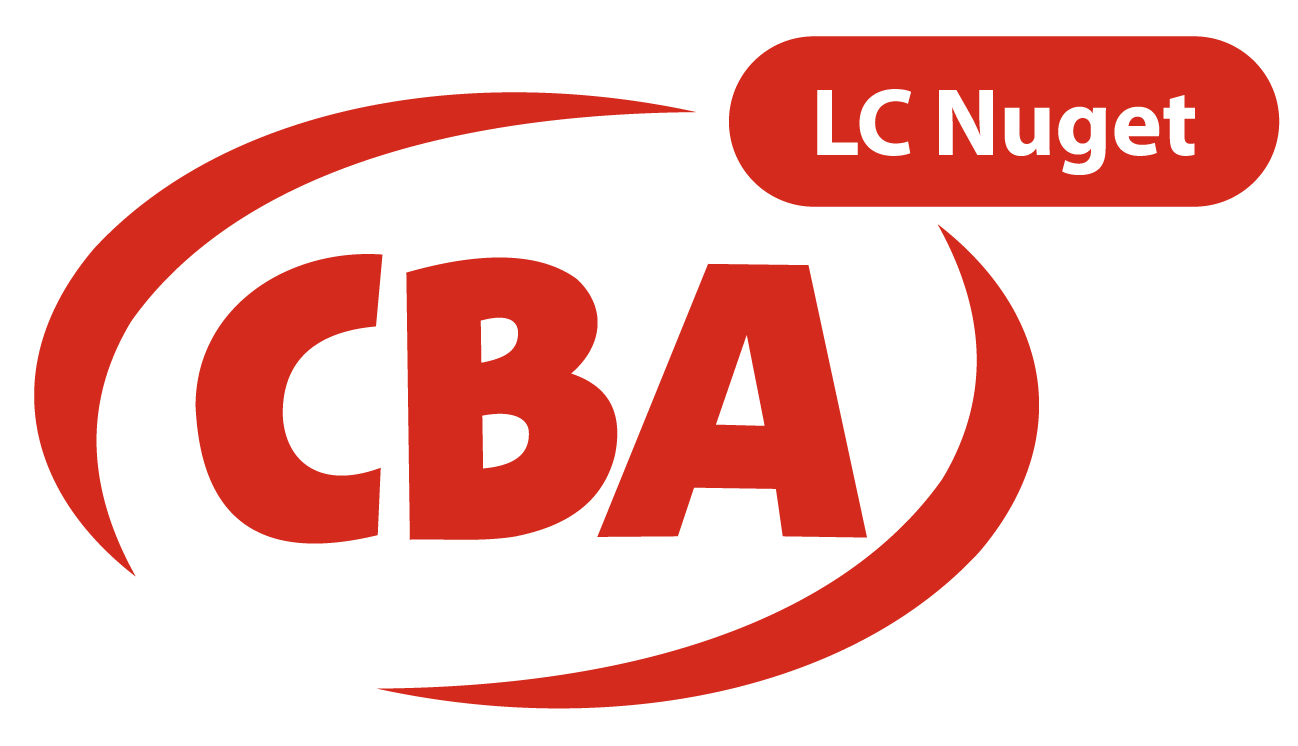 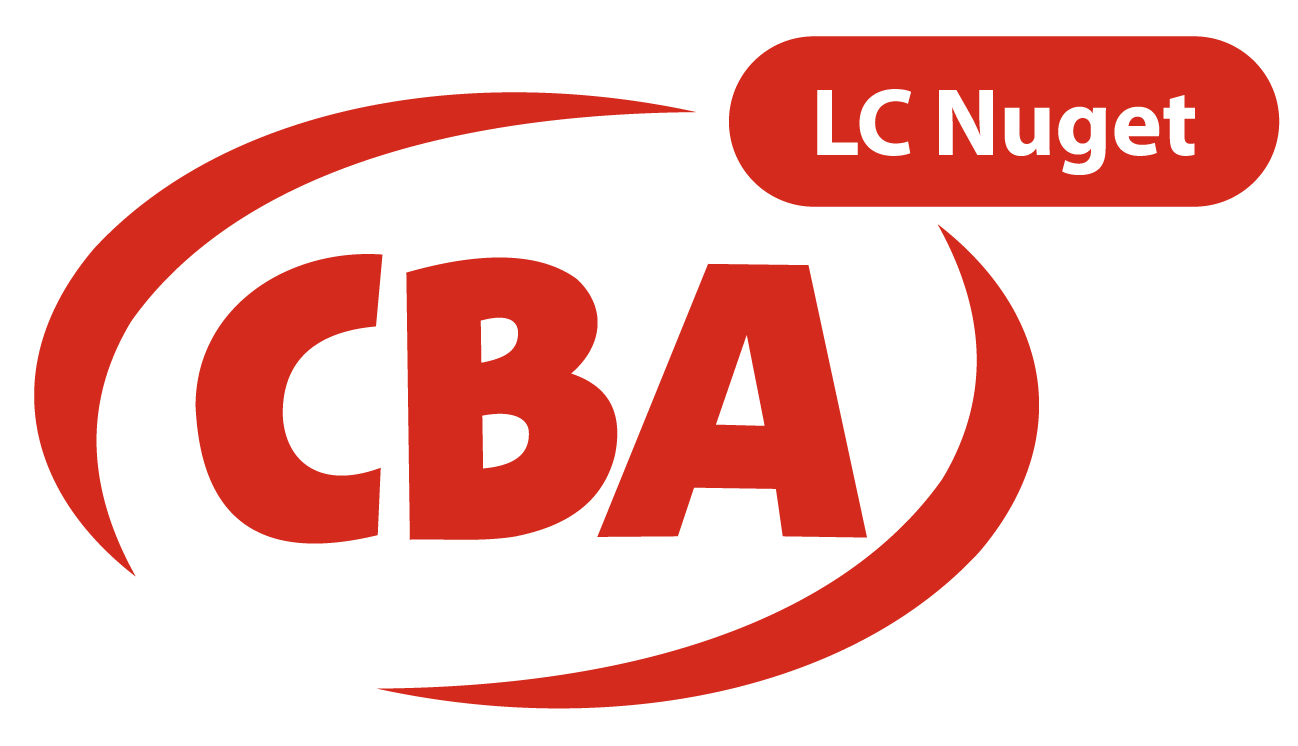 uzavřená ve smyslu ust. § 2079 a násl. zák. č. 89/2012 Sb., občanského zákoníkuSmluvní strany:I/ Prodávající:CBA NUGET s.r.o.Sídlo:                            Průmyslová 3062/ 5, 787 01  ŠumperkIČO:                              277 85 360DIČ:                              CZ 277 85 360Č. účtu:                         KB Telefonní spojení:        583 313 200, Fax: 583 313 299II/ Kupující:Zařízení školního stravování Přerov, Kratochvílova 30 Sídlo:                             Kratochvílova 359/30, 750 02, Přerov – Přerov I-MěstoZávoz:                           Kratochvílova 359/30, Přerov                                       Velká Dlážka 914/5, Přerov                                        Za Mlýnem 1250/1, Přerov                                                 Želatovská 2583/8, Přerov                                       Hranická 425/14, Přerov                                       U Tenisu 171/4, Přerov                                          Trávník 165/27, Přerov                                       Kabelíkova 3217/14a, Přerov                                       Kozlovská 214/44, Přerov                                       Kabelíkova 18a, Přerov                                       9.května 3303/119, PřerovIČO:                             49558277DIČ:                             CZ49558277Č. účtu: Telefonní spojení:       581701551Zastoupená:                 ředitelkou Bc. Hanou Ondrášovou         Souhlas GPDR pro zasílání obchodních sdělení na email:   ANO/NEEmail: Předmětem plnění je dodávka a prodej zboží specifikovaného vždy v konkrétní objednávce kupujícího. Prodávající se zavazuje zboží v množství a kvalitě specifikované v objednávce dodat kupujícímu, pokud jej bude mít ve svém skladě. Kupující se zavazuje toto zboží převzít a zaplatit prodávajícímu sjednanou kupní cenu. 2. Termín každé individuální dodávky zboží bude dohodnout přímo v objednávce. V případě uváděných cen zboží dle objednávek platí, že tyto ceny jsou uvedeny bez DPH, pokud není výslovně stanoveno, že tato cena je vč. DPH.3. Úhrada bude provedena v hotovosti, nebo na fakturu se splatností __10__ dnů ode dne vystavení faktury. V případě prodlení se splatnosti faktury má prodávající právo požadovat úhradu své pohledávky včetně jejího příslušenství v hotovosti, popř. se může s kupujícím dohodnout na uhrazení kupní ceny formou odběru prodávajícím zvoleného zboží v majetku kupujícího, a to za ceny určené k běžnému prodeji v den výběru zboží ponížené o 30 %, pokud nebude tato hodnota mezi stranami ujednána jako nižší.4. Prodávající se zavazuje, že záruční lhůtu dodávaného zboží bude čerpat maximálně ze dvou třetin celkového fondu záruční lhůty.5. V případě prodlení kupujícího se splacením kupní ceny si strany sjednávají smluvní pokutu ve výši 0,1 % z fakturované částky za každý den prodlení. Zaplacením smluvní pokuty zaniká nárok prodávajícího na zákonný úrok z prodlení, nárok na náhradu případně vzniklé škody není dotčen. 6.	Kupující se stává majitelem zboží až po jeho plném zaplacení. Nebezpečí škody na zboží přechází na kupujícího v okamžik převzetí zboží od prodávajícího. V případě, že doprava zboží do místa určeného kupujícím není zajištěna prodávajícím, přechází nebezpečí škody na zboží na kupujícího v okamžik předání zboží k přepravě.  7. 	Kupující se zavazuje sdělit prodávajícímu své IČO a DIČ, bankovní spojení, předat mu kopii oprávnění k podnikatelské činnosti a neprodleně oznámit všechny případné změny.8.	Pro vztahy vysloveně neupravené v této smlouvě platí příslušná ustanovení občanského zákoníku. 9.	Tato rámcová smlouva se uzavírá na dobu neurčitou a obsah smlouvy lze změnit jen formou písemného dodatku k této smlouvě po dohodě obou smluvních stran.10. Tato smlouva je platná dle dohody od …1.2.2018................ a vztahuje se na všechny obchodně-právní vztahy vzniklé z každé výše uvedené objednávky a prodeje zboží mezi prodávajícím a kupujícím.11. Obě smluvní strany se dohodly a tímto prohlašují, že ustanovení původní smlouvy ze dne 1.8.2013 o dodávkách potraviny jsou pro ně platná a plnění z této smlouvy již poskytnuté nepovažují za bezdůvodné obohacení. Žádná strana nebude požadovat jakékoliv náhrady, pokuty či uplatňovat jiné nároky vyplývající z nezveřejnění původní smlouvy dle zákona 340/2015 v platném znění.12. Účastníci této smlouvy prohlašují, že si tuto smlouvu před jejím podpisem přečetly, že byla uzavřena po vzájemném projednání, podle jejich pravé a svobodné vůle, určitě, vážně a srozumitelně, nikoliv v tísni za nápadně nevýhodných podmínek. Na důkaz pravosti toho připojují své podpisy.V ..............................................Dne: .............................................................................................                              ................................................          prodávající                                                                        kupující        podpis + razítko                                                               podpis + razítko